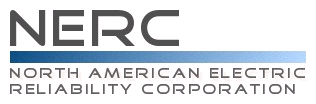 Compliance Questionnaire andReliability Standard Audit WorksheetMOD-019-0.1— Reporting of Interruptible Demands and Direct Control Load ManagementRegistered Entity: (Must be completed by the Compliance Enforcement Authority)NCR Number: (Must be completed by the Compliance Enforcement Authority)Applicable Function(s):  LSE, PA, TP, RPAuditors:	Disclaimer	NERC developed this Reliability Standard Audit Worksheet (RSAW) language in order to facilitate NERC’s and the Regional Entities’ assessment of a registered entity’s compliance with this Reliability Standard.  The NERC RSAW language is written to specific versions of each NERC Reliability Standard.  Entities using this RSAW should choose the version of the RSAW applicable to the Reliability Standard being assessed.  While the information included in this RSAW provides some of the methodology that NERC has elected to use to assess compliance with the requirements of the Reliability Standard, this document should not be treated as a substitute for the Reliability Standard or viewed as additional Reliability Standard requirements.  In all cases, the Regional Entity should rely on the language contained in the Reliability Standard itself, and not on the language contained in this RSAW, to determine compliance with the Reliability Standard.  NERC’s Reliability Standards can be found on NERC’s website at http://www.nerc.com/page.php?cid=2|20.   Additionally, NERC Reliability Standards are updated frequently, and this RSAW may not necessarily be updated with the same frequency.  Therefore, it is imperative that entities treat this RSAW as a reference document only, and not as a substitute or replacement for the Reliability Standard.  It is the responsibility of the registered entity to verify its compliance with the latest approved version of the Reliability Standards, by the applicable governmental authority, relevant to its registration status.The NERC RSAW language contained within this document provides a non-exclusive list, for informational purposes only, of examples of the types of evidence a registered entity may produce or may be asked to produce to demonstrate compliance with the Reliability Standard.  A registered entity’s adherence to the examples contained within this RSAW does not necessarily constitute compliance with the applicable Reliability Standard, and NERC and the Regional Entity using this RSAW reserves the right to request additional evidence from the registered entity that is not included in this RSAW.  Additionally, this RSAW includes excerpts from FERC Orders and other regulatory references.  The FERC Order cites are provided for ease of reference only, and this document does not necessarily include all applicable Order provisions.  In the event of a discrepancy between FERC Orders, and the language included in this document, FERC Orders shall prevail.   Subject Matter ExpertsIdentify your company’s subject matter expert(s) responsible for this Reliability Standard.  Include the person's title, organization and the requirement(s) for which they are responsible. Insert additional lines if necessary.  Response: (Registered Entity Response Required)Reliability Standard Language	MOD-019-0.1 – Reporting of Interruptible Demands and Direct Control Load ManagementPurpose: To ensure that assessments and validation of past events and databases can be performed, reporting of actual demand data is needed. Forecast demand data is needed to perform future system assessments to identify the need for system reinforcement for continued reliability. In addition, to assist in proper real-time operating, load information related to controllable Demand-Side Management programs is needed.Applicability: Load Serving EntityPlanning AuthorityTransmission ProviderResource PlannerNERC BOT Approval Date: 10/29/2008FERC Approval Date: 5/13/2009Reliability Standard Enforcement Date in the United States: 5/13/2009Requirement:The Load-Serving Entity, Planning Authority, Transmission Planner, and Resource Planner shall each provide annually its forecasts of interruptible demands and Direct Control Load Management (DCLM) data for at least five years and up to ten years into the future, as requested, for summer and winter peak system conditions to NERC, the Regional Reliability Organizations, and other entities (Load-Serving Entities, Planning Authorities, and Resource Planners) as specified by the documentation in Reliability Standard MOD-016-1_R1.Describe, in narrative form, how you meet compliance with this requirement: (Registered Entity Response Required)Question: Did you receive a request to provide data as specified in MOD-016-1 R1. If yes, provide details of the request. (Registered Entity Response Required)R1 Supporting Evidence and DocumentationResponse: (Registered Entity Response Required)This section must be completed by the Compliance Enforcement Authority.Compliance Assessment Approach Specific to MOD-019-0.1 R1	____ Verify the LSE, PA, TP, and RP each provided annually, its forecasts of interruptible demands and Direct Control Load Management (DCLM) data for at least five years and up to ten years into the future, as requested, for summer and winter peak system conditions to NERC, the RRO, and other entities (LSEs, PAs, and RPs) as specified by the documentation in Reliability Standard MOD-016-1_R1.Detailed notes:Supplemental InformationOther - The list of questions above is not all inclusive of evidence required to show compliance with the Reliability Standard. Provide additional information here, as necessary that demonstrates compliance with this Reliability Standard.		Entity Response: (Registered Entity Response)Compliance Findings Summary (to be filled out by auditor)Excerpts from FERC Orders -- For Reference Purposes OnlyUpdated Through August 2010MOD-019-0.1Order 6931274. The Commission approves MOD-019-0 as mandatory and enforceable. In addition, the Commission directs the ERO to modify MOD-019-0 as discussed below.1275. As an initial matter, we disagree that MOD-019-0 cannot be implemented because it is dependent on MOD-016-0, which further depends on various unapproved standards. As previously stated, we direct the ERO to provide a Work Plan and compliance filing regarding the collection of information specified under related standards that are deferred, and believe there should be no difficulties complying with this Reliability Standard. We reiterate that ongoing collection of data is necessary to maintain system reliability, and approval of MOD-019-0 will help to achieve this goal. We therefore direct the ERO to use its authority pursuant to § 39.2(d) of our regulations to require users, owners and operators to provide to the Regional Entity information related to forecasts of interruptible demands and direct control load management.1276. The Commission adopts the NOPR proposal directing the ERO to modify this standard to require reporting of the accuracy, error and bias of controllable load forecasts. This requirement will enable planners to get a more reliable picture of the amount of controllable load that is actually available, therefore allowing planners to conduct more accurate system reliability assessments. The Commission finds that controllable load can be as reliable as other resources, and therefore should also be subject to the same reporting requirements. Although we recognize that verifying load control devices and interruptible loads may be complex, we do not believe that it is overly so. Further, we believe that the ERO, through its Reliability Standards development process can develop innovative solutions to the Commission’s concern. We also note that EEI is concerned about such testing at times of peak load. We clarify that we are not requiring the testing to be conducted at peak load conditions. Consequently, we reject the proposals of EEI, FirstEnergy and International Transmission to discard the requirement for reporting of the accuracy, error and bias of controllable load forecasts.1277. We direct the ERO to include APPA’s proposal in the Reliability Standards development process to add a new requirement to MOD-019-0 that would oblige resource planners to analyze differences between actual and forecasted demands for the five years of actual controllable load and identify what corrective actions should be taken to improve controllable load forecasting for the 10-year planning horizon.1278. Regarding TAPS’ concern that reporting accuracy could be used as a compliance Measure, we clarify that compliance Measures for this Reliability Standard do not include accuracy as a compliance measure. Any change in this policy would be arrived at in the ERO Reliability Standards development process.1279. Accordingly, the Commission approves MOD-019-0 as mandatory and enforceable. In addition, the Commission directs the ERO to develop a modification to MOD-019-0 through the Reliability Standards development process to require: (1) reporting of the accuracy, error and bias of controllable load forecasts and (2) analyzing differences between actual and forecasted demands for the five years of actual controllable load and identify what corrective actions should be taken to improve controllable load forecasting for the 10-year planning horizon.Revision HistorySME NameTitleOrganizationRequirement	   Provide the following:	Document Title and/or File Name, 		Page & Section, 	Date & Version	   Provide the following:	Document Title and/or File Name, 		Page & Section, 	Date & Version	   Provide the following:	Document Title and/or File Name, 		Page & Section, 	Date & VersionTitleTitleDateVersionVersionAudit Team: Additional Evidence Reviewed:Audit Team: Additional Evidence Reviewed:Req.CPVOEANAStatement1VersionDateReviewersRevision Description1July 2010RSAW Working GroupNew Document1September 2010NERC Legal & NERC ComplianceAdded regulatory language & reviewed for formatting consistency.1December 2010QRSAW WGRevised Findings Table, modified Supporting Evidence tables1January 2011Craig StruckReviewed for format consistency and content.